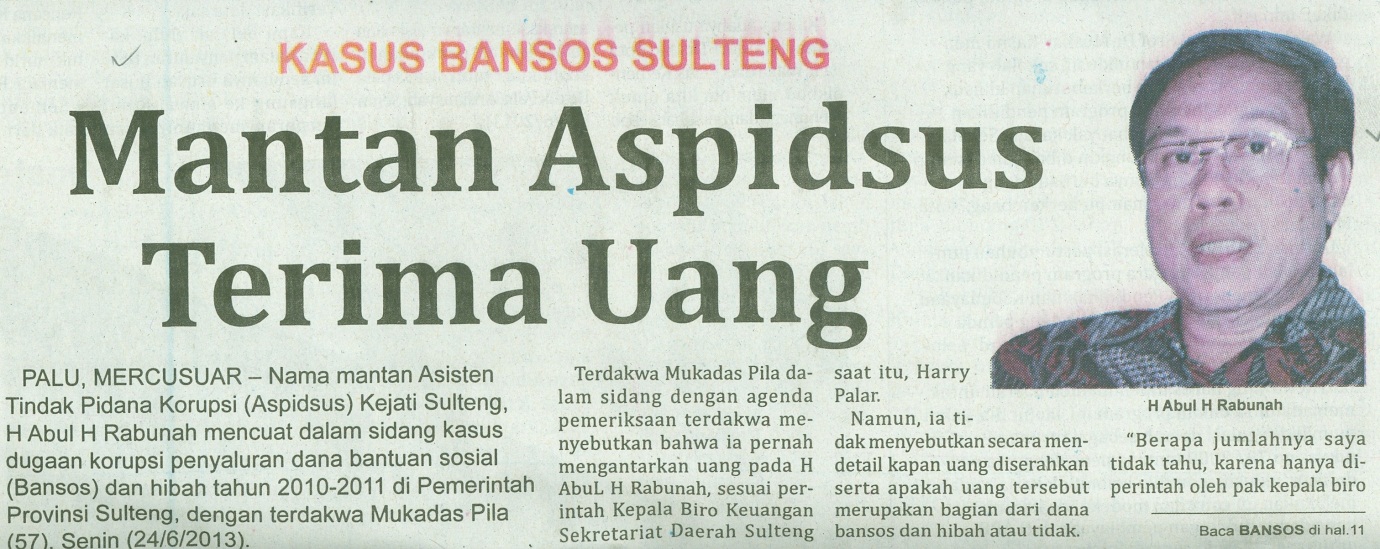 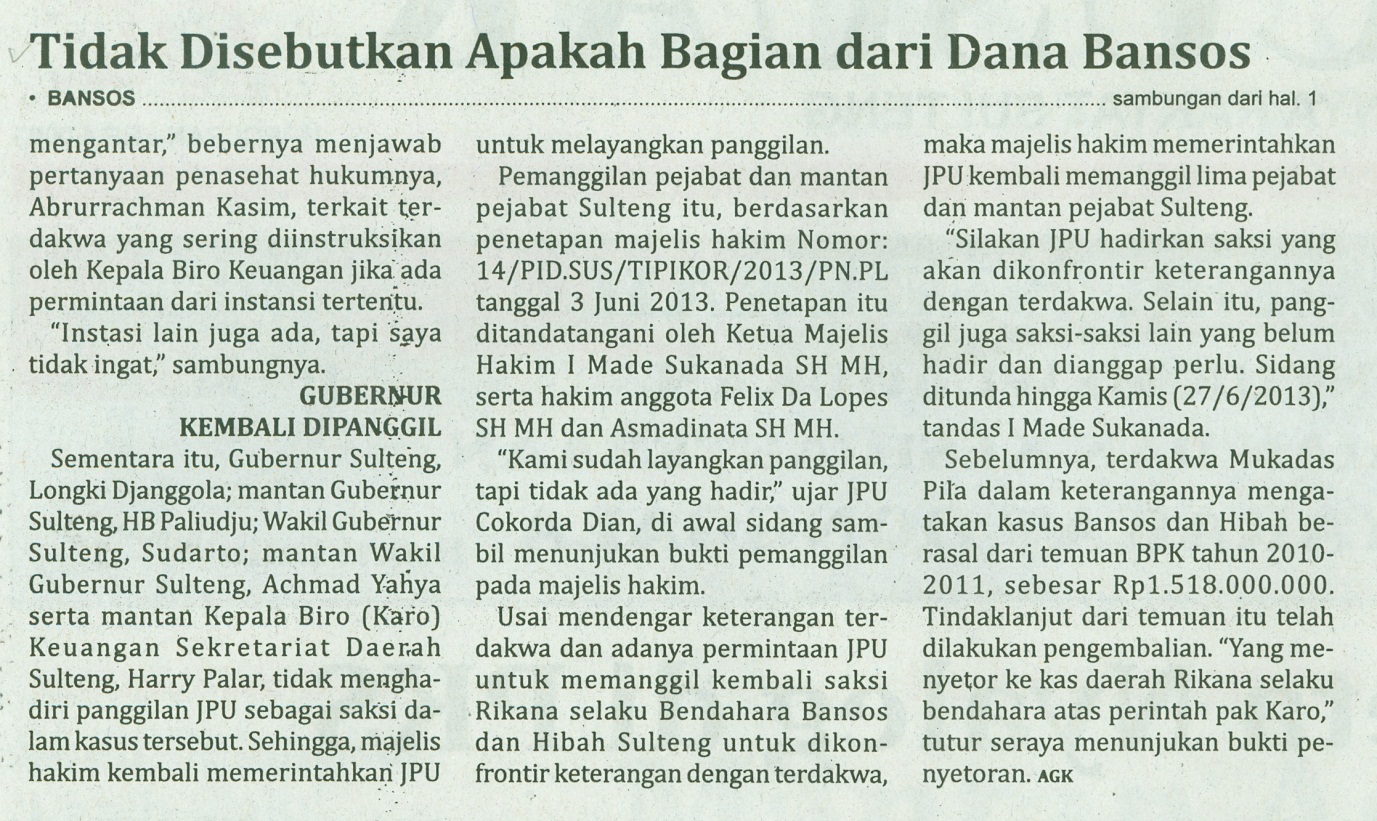 Harian    	:MercusuarKasubaudSulteng IHari, tanggal:Selasa, 25 Juni 2013KasubaudSulteng IKeterangan:Halaman 01  Kolom 2-5; Hal. 11 Kol. 1-3KasubaudSulteng IEntitas:Provinsi Sulawesi TengahKasubaudSulteng I